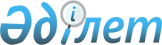 Теміртау қалалық мәслихатының 2020 жылғы 24 шілдедегі № 58/5 "Теміртау қаласы бойынша 2020-2021 жылдарға арналған жайылымдарды басқару және оларды пайдалану жөніндегі Жоспарын бекіту туралы туралы" шешіміне өзгеріс енгізу туралыҚарағанды облысы Теміртау қалалық мәслихатының 2021 жылғы 11 наурыздағы № 2/4 шешімі. Қарағанды облысының Әділет департаментінде 2021 жылғы 29 наурызда № 6266 болып тіркелді
      "Құқықтық актілер туралы" Қазақстан Республикасының 2016 жылғы 6 сәуірдегі Заңына, "Қазақстан Республикасындағы жергілікті мемлекеттік басқару және өзін-өзі басқару туралы" Қазақстан Республикасының 2001 жылғы 23 қаңтардағы Заңына сәйкес, қалалық мәслихат ШЕШІМ ЕТТІ:
      1. Теміртау қалалық мәслихатының 2020 жылғы 24 шілдедегі № 58/5 "Теміртау қаласы бойынша 2020-2021 жылдарға арналған жайылымдарды басқару және оларды пайдалану жөніндегі Жоспарын бекіту туралы туралы" шешіміне (нормативтік құқықтық актілерді мемлекеттік тіркеу тізілімінде № 5997 болып тіркелген, Қазақстан Республикасы нормативтік құқықтық актілерінің электрондық түрдегі эталондық бақылау банкінде 2020 жылғы 5 тамызда жарияланған) келесі өзгеріс енгізілсін:
      қазақ тіліндегі тақырыбы жаңа редакцияда жазылсын: "Теміртау қаласы бойынша 2020-2021 жылдарға арналған жайылымдарды басқару және оларды пайдалану жөніндегі Жоспарын бекіту туралы", орыс тіліндегі мәтін өзгермейді.
      2. Осы шешім алғашқы ресми жарияланған күнінен кейін он күнтізбелік күн өткен соң қолданысқа енгізіледі.
					© 2012. Қазақстан Республикасы Әділет министрлігінің «Қазақстан Республикасының Заңнама және құқықтық ақпарат институты» ШЖҚ РМК
				
      Сессия төрағасы

А. Оразулы

      Қалалық мәслихат хатшысы

А. Ломакин
